Модель выполнения упражнений, предусматривающих антиципацию.   Наверняка, большинство из вас сталкивались с ситуацией, когда начатая кем-то фраза, вами легко угадывалась. Продолжите пословицу, которую я сейчас произнесу: «Утро вечера…», Вы с легкостью смогли это сделать, поскольку неоднократно слышали народную мудрость. Наш мозг как бы «проскакивает» угаданные нами слова и выражения, не теряя на них время, а мы не растрачиваем внимание на то, что и так уже известно. Все мы учителя начальной школы сталкиваемся с проблемой обучения чтению. Дети приходят в 1 класс не только не умеют читать, но и не знают буквы. Ребенок будет намного быстрее читать, если он с легкостью умеет распознавать буквы в их самых разных положениях и вариантах. - Возьмите листочек с половинками букв и допишите их. - Какая половинка буквы отсутствует? (Правая)- Что же у вас получилось? - Какое слово сложилось?АНТИЦИПАЦИЯЧто же такое АНТИЦИПАЦИЯ?Антиципация [лат. anticipatio — предвосхищение] — способность системы в той или иной форме предвидеть развитие событий, явлений, результатов действий. В психологииспособность человека представить себе возможный результат действия до его осуществления (В. Вундт);возможность его мышления представить способ решения проблемы до того, как она реально будет решена.
         Тренируя смысловую догадку ребенка, эффективным будет придерживаться следующих этапов: Антиципация букв Антиципация слов и словосочетаний Антиципация текста Подготовьте для ребенка «решетку» из картона или плотной бумаги, которая при наложении на текст будет закрывать, например, каждую четвертую букву или две буквы из пяти. Альтернативой «решетки» может стать прозрачная бумага с нанесенными краской на ней точками, полосками и т.д., которые спрячут часть букв или слов. 
      Можно придумать и другие варианты похожих упражнений. Главное, чтобы вы, используя вспомогательные средства, усилили словесную и буквенную недостаточность текста. Тогда, читая, ваш ребенок будете вынужден прогнозировать и предвосхищать, а значит, воспринимать информацию более активно.Потому высокий уровень антиципации станет хорошей опорой для ребенка в работе с текстовой информацией, а процесс чтения, а затем и письма станет более динамичным и качественным.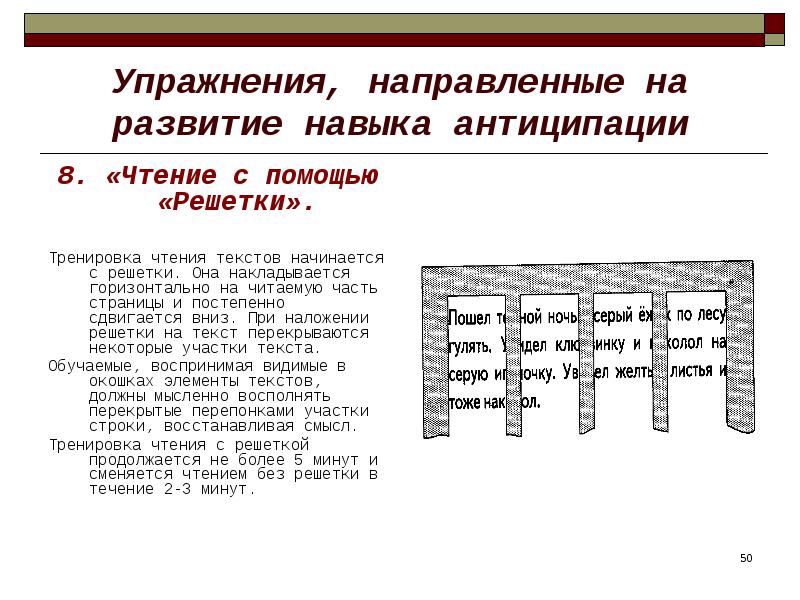 Модель выполнения упражнения, не предусматривающая антиципацию      1. Ознакомление учащихся с заданием к упражнению, подготовленным и сформулированным учителем.       2. Поиск учащимися способа выполнения данного учителем задания.       3. Проверка выполнения упражнения с обязательным обоснованием учащимися полученных результатов и способов их достижения в виде самостоятельного рассуждения или умозаключения. Модель выполнения упражнений на основе антиципации      1. Самостоятельный анализ школьником языкового материала, составляющего содержание упражнения.       2. Самостоятельное выделение учеником условий выполнения упражнения и составление плана предстоящих действий с помощью внутренней речи.       3. Формирование учащимся вслух составленного им таким образом задания к упражнению с помощью внешней речи.       4. Выполнение учащимся упражнения в соответствии с составленным им заданием.      5. Соотношение полученного результата и предварительно составленного задания.      Учебный материал в упражнениях, предусматривающих антиципацию, составляется и оформляется таким образом, чтобы в нем присутствовали ориентиры, позволяющие школьнику, с учетом содержания подлежащего изучению материала, предопределить виды операций предстоящей ему интеллектуально-лингвистической деятельности (сравнение, группировка; определение рода, числа и т. д.). Каждое сформулированное детьми задание должно состоять либо из двух частей – интеллектуальной и языковой, либо сочетать и то и другое. В первом варианте выполнения упражнения учащиеся сначала осуществляют операции первой части, затем второй.       В качестве факторов, помогающих предопределить вид предстоящих интеллектуальных операций, могут служить две группы ориентиров: постоянные и меняющиеся. Постоянные ориентиры имеют место при составлении всех комплексных интеллектуально-лингвистических упражнений. К ним относятся: 1) тема урока; 2) специфический подбор и компоновка языкового материала. Меняющиеся ориентиры присутствуют лишь в части упражнений. К ним относятся:       1) специальным образом составленные таблицы;       2) шифры ;       3) условные обозначения;      4) образцы.       Меняющимися ориентирами, направленными на предопределение лингвистических операций, служат пропущенные буквы, слова, словосочетания; буквы и слова, заключенные в скобках; освоенные орфограммы. Постоянный ориентир один – изучаемая на уроке тема. На этапе изучения языковой теории преследуется одна методическая цель – максимально достижимый (и максимально допустимый) уровень самостоятельности школьника в овладении новым учебным материалом и в его работе над лингвистическими понятиями.речь, устойчивость и распределение внимания, аналитико-синтетические способности, абстрактное мышление. В этом варианте используются упражнения, предусматривающие работу с таблицами, схемами, шифрами, кодами и т. д. Пример задания, выполняемого при изучении темы «Предлоги»: Напишите в строчку имена существительные с предлогами, ориентируясь на следующие клетки: 1) 1, 3, 4, 7, 8, 9; 2) 12, 14, 15, 18.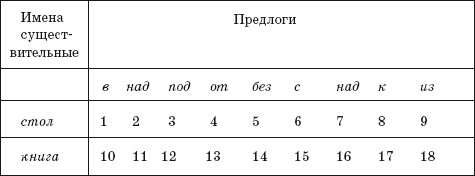 Тема урока: Обобщение о частях речи.Цели: уточнить и обобщить представления учащихся о частях речи; развивать умение определять тему иллюстрации, озаглавливать ее, составлять текст по данному плану.Минутка чистописания.На доске запись:белить – гбелый – пбельё – ?– Какую букву нужно поставить вместо вопроса? (Слово белить – глагол, поэтому написана буква г. Белый – прилагательное, отсюда буква п. Бельё – существительное, значит, следует написать вместо вопроса букву с.)Ггб     Ппб     Ссб     Ггб …– Определите порядок написания букв в цепочках и напишите строчку до конца. (Прописная и строчная буквы, с которых начинаются названия частей речи, чередуются с первой буквой каждого слова, буквой б.)сад – 3 слоны – ? степь – 4 2) белить – г белый – п бельё – ? 3) день – н  Для меня ночьправда – ? (ложь)друг – в (враг)4) грязнуля – е больницы – ? жильцы – м Из имеющихся в упражнении имен существительных составьте и напишите две цепочки в соответствии с темой урока. Подчеркните орфограммы. Образец ответа (к заданию 1): В слове сад три звука, поэтому написана цифра 3. В слове степь четыре звука, отсюда цифра 4. В слове слоны пять звуков, значит, вместо вопросительного знака надо написать цифру 5. Перевод на антиципацию большей части комплексных (формируемые комплексы 1, 2, 3 и др.) и комплексно-логических (формируемые комплексы 8, 9, 10 и др.) упражнений, использовавшихся на предыдущем году обучения. Это обеспечивает дополнительное, углубленное осмысление изучаемого материала, его когнитивную переработку и речевое развитие. Первый вариант – учащиеся самостоятельно формулируют только часть задания, которая сравнительно легко ими обнаруживается. Вторую часть задания, если ее не смогли увидеть дети, озвучивает учитель. Пример задания, выполняемого при изучении темы «Изменение глаголов по временам»: Прочитайте. Составьте своё задание к данным пословицам. Трус своей лени боится. Яйца куницу не учат. Терпение и пруд всё перетрут. Нашла коза на камень. Крутится как булка в колесе. Учащиеся в первую очередь обращают внимание на ошибки в пословицах, поэтому их часть задания звучит следующим образом: «Найдите и исправьте ошибки в пословицах». Учитель добавляет свою часть: «Напишите их в порядке формулирования правила об изменении глаголов по временам. Подчеркните орфограммы». Второй вариант – учитель дает некоторые ориентиры, направляя в нужное русло деятельность учащихся по составлению ими задания. Далее школьники выполняют эту работу самостоятельно. Пример такого подхода в процессе изучения темы «Части речи»: Прочитайте. Объясните смысл пословиц. Составьте к ним задание, ориентируясь на отсутствующие части речи. (У) л…нивого всегда праздник. (За) маленьким погнался, б…л…шое п…т…рял. Не бойся с…баки бр…хливой, а бойся м…лч…ливой. Хв…лись ур…жаем, когда рожь (в) засеку насыпешь. Злой ч…л…век плачет (от) з…в…сти, а добрый (от) радости. Часть задания, формулируемого детьми: Напишите пословицы, ориентируясь на отсутствующие части речи; пословицы, в которых нет имен существительных; пословицы, в которых нет имен прилагательных; пословицы, в которых нет глаголов; пословицы, в которых нет предлогов; пословицу, в которой есть все изученные части речи. Вставьте пропущенные буквы. Раскройте скобки. В такого рода упражнениях работа начинается с двух (трех) пословиц. Постепенно увеличивается их количество. Третий вариант предусматривает антиципацию в полном объеме. Пример упражнения, выполняемого во время изучения темы «Изменение имен прилагательных по родам». Учитель предлагает учащимся: «Прочитайте пословицы. Познакомьтесь с шифром. Составьте и выполните с ними своё задание». Пословицы Доброе дело само себя хвалит Чужой хлеб горек Хорошая книга – лучший друг Пустая посуда звенит громче всего 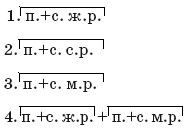 Справка: знак обозначает словосочетание. 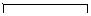 РефлексияУчение – путь к умению.Чужим умом не выстроишь дом.Всякое умение трудом даётся.Волков бояться –в лес не ходить.Была бы охота – заладится любая работа.